 Bratislavská šachová akadémia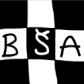 Prihláška za členstvo v online šachovom krúžku v 2020/2021Vyplnenú prihlášku prosím pošlite e-mailom na: sachovaakademia@gmail.com Členské 80 EUR na 10 tréningových hodín prosíme uhradiť na účet SK55 0200 0000 0030 9233 6356 (VÚB), VS - dátum narodenia bez bodiek.V ..............................,  dňa .............................Podpis rodiča / zákonného zástupcu ........................................web: www.sachovaakademia.skemail: sachovaakademia@gmail.com telefón: Michal Vrba 0903 793 013Doplňujúce informácie:Uhradené členské sa v prípade odhlásenia z krúžku nevracia.V prípade, ak sa krúžok z dôvodu na strane lektora v konkrétnom týždni neuskutoční, budete o tomto vopred informovaní. Súhlasím so spracovaním osobných údajov v zmysle smernice GDPR.Tréningová skupina: Deň, hodina:Meno a priezvisko dieťaťa:Dátum narodenia:Meno trénera:Meno a priezvisko rodiča:Email/Telefón: